CARTA DE APRESENTAÇÃO PARA SUBMISSÃO DE ARTIGO CIENTÍFICOAo Prof. Francisco Herlânio Costa CarvalhoEditor da Revista de Medicina da UFCData: 03 de agosto de 2015Título: Estudo do perfil de resistência antimicrobiana de infecções do trato urinário adquiridas por mulheres na comunidade e as tendências na produção da beta-lactamase de espectro ampliado (ESBL) em Escherichia coli em um hospital terciário do Ceará/Brasil (2010-2013).Tipo de manuscrito: artigo originalAutor Correspondente: Kathiane Lustosa AugustoContato para correspondência (endereço, telefone e e-mail): Rua Tibúrcio cavalcante, 2470 ap 701; 85999172016; kathianelustosa@yahoo.com.brCoautores: Andrea Goiana, Leonardo Bezerra, Jose Ananias Vasconcelos Neto, Camila Vasconcelos, Sara Karbage, Thales Menezes, NAthália Façanha, Erika Ogawa, Andreisa Bilhar, Evelyne Girão.Prezado Editor,Eu, Kathiane Lustosa Augusto, autor do manuscrito intitulado Estudo do perfil de resistência antimicrobiana de infecções do trato urinário adquiridas por mulheres na comunidade e as tendências na produção da beta-lactamase de espectro ampliado (ESBL) em Escherichia coli em um hospital terciário do Ceará/Brasil (2010-2013), encaminho por meio desta o referido trabalho para apreciação da Comissão Editorial da Revista de Medicina da UFC para fins de publicação.O autor e todos os coautores declaram que,(I)      O manuscrito foi exclusivamente submetido para a Revista de Medicina da UFC e não se encontra sob análise em qualquer outro veículo de comunicação científica e não foi publicado em outro periódico científico de forma total ou parcial;(II)    O manuscrito é original e não contem plágio;(III)   Não há conflitos de interesse;(IV)    A versão submetida do manuscrito foi aprovada por todos os autores e co-autores;(V)     Os requisitos para autoria conforme os Requerimentos Uniformes para Manuscritos Submetidos a Periódicos Biomédicos foram cumpridos.Atenciosamente,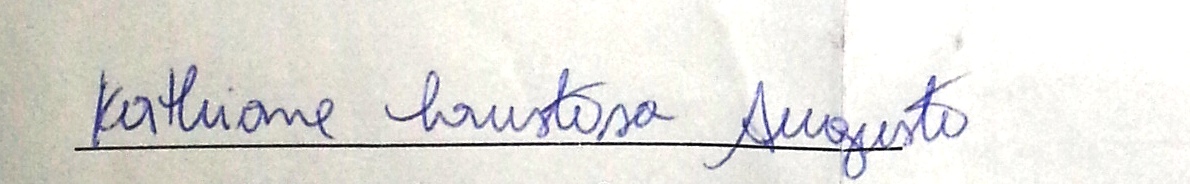 __Kathiane Lustosa Augusto